The FanThe reason for the success of organized sports is  __________________________Sports __________ are a source of diversion or physical activity engaged in for pleasure.Can be ___________________Can be ___________________Sports ConsumersConsumers exchange ________ for a _______ good or serviceSports Consumers exchange in different ways:Spectators as ConsumersParticipants as ConsumersSports Attraction
Why Do We Participate?Enjoy the game and competitionSpend time with others, feel part of a groupFan Motivation
Reasons to Attend a GameFan Attendance Factors
What Fans ValueReasonably Priced Parking ($8) & Tickets ($25) Adequate Parking/AccessReasonably Priced FoodsHome Team With A Winning RecordClose ScoreHome Team Star Regarded As Top 10 PlayerReasonably Priced SouvenirsGame That Ends In Less Than Three HoursWide Variety Of Snack FoodsTaken From Shank BookTypes of “Fans”AudienceConsumersCustomersFan = Target Market“Fans” are typically segmented in to smaller markets by teams:  “______________” or “ _______________” Specific Market Segments:DPGBMarket SegmentationGrouping consumers together __________ ____________________________________Separating consumers ________________  ____________________________________Targeting must be:Niche MarketA relatively small part of a market that has ______________________________________ExamplesTarget Marketing / Market Segmentation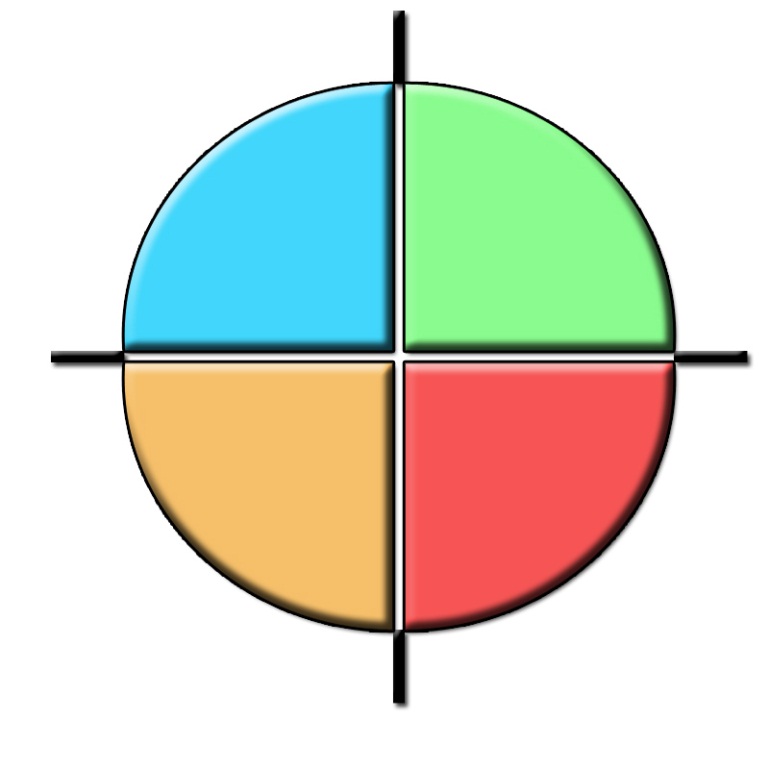 Types of Sports ParticipantsParticipants have two classificationsSports have two classificationsAthletesAmateur AthletesAn athlete that is ___________________ __________________________________EXAMPLES:Professional AthletesAn athlete that is ___________________ __________________________________EXAMPLES:Classification of Sport Organized SportsSport that is controlled by an ____________________EXAMPLES:  Un-Organized SportsSport that is _________________________________May have rules of playSports ProducersSports Producers May Provide: